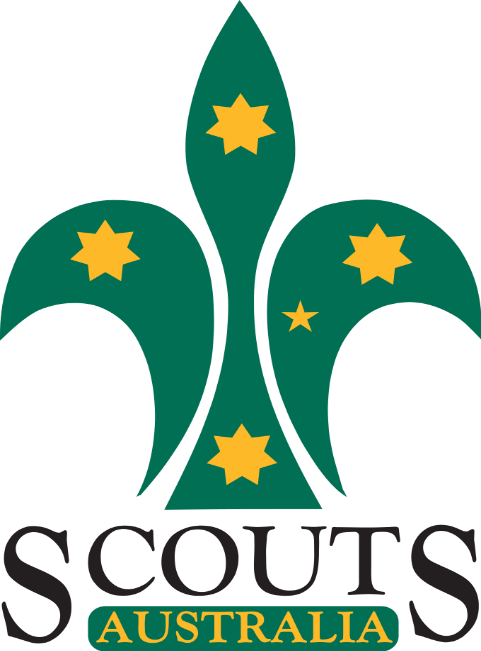 1st Ingleside Scout Group is recuriting 7.5 - 10 year old girls and boys to  become Cub Scouts.Do  you want to get your kids off the computer and back outside.  Why not look at Cub Scouts.   Your children can try anytime throughout the year  for 4 - 6   weeks without you paying any money, so if they don’t like it, then you don’t pay.  We teach your children  leadership skills, resiliance, confidence, all by playing games and having fun.    We do it all: games, crafts, cooking, fishing,  community service,  compass work, canoeing, bushcare, more games, skits, camp fire fun, songs, knots, swimming, first aid, bike riding, surf safety, more games, camps, movie nights, bushcraft, lots and lots of outdoor activities, end of term parties, so, so, so  much more.  Check out our website:  www.inglesidescouts.comContact us on: groupleader@inglesidescouts.com.au     Tom 0404 123 456Cubs on Mondays    6.30pm to 8pm     7.5 to 10 year oldsScouts Thursday      7pm tp 9pm              11 to 14 year oldsOr just turn up at the hall 1 Barrenjoey Rd ingleside, but be warned we may be away on an adventurous activity